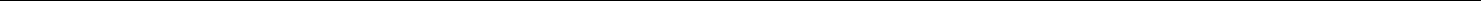  OBJECTIVE A self-motivated and hardworking individual who would like to work in a conducive work environment in order to support and enhance my knowledge, seeking to apply my abilities to a position that will enable me to take up a challenging career in a prestigious and esteemed organization as well as contribute to the development of the organisation.EDUCATIONAL QUALIFICATION ADDITIONAL QUALIFICATION (PURSUING) CMA (Certified Management Accounting) at GleimCorrespondence M.COM (Master Of Commerce) at IGNO (Indira Gandhi National Open University)TECHNICAL PROFICIENCY Operating Systems		: All Versions of Windows, XP, Vista, 7, 8.Other Applications		: MS Office (Word, Excel, PowerPoint), Tally ERP.9 PERSONAL SKILLS Excellent communication in written and verbal EnglishQuick learner and eagerness to explore and learnSelf-motivated, practical, innovative, flexible and straight forwardExcellent with time managementEnjoy working with a team and can easily adapt to a situationEMPLOYEMENT HISTORY				Period: June 29th 2016 to August 1st 2017Cognizant Global Services Private limited Title: Process Executive               Providing tax servicing and mortgage processing to the clients of shore as an organization and provide support functions as a part of a team	.Job Responsibilities Involved:Working in a team to Meet deadlines, Set goals and establishing stable working conditions.Accepting new challenging initiatives and on spot responsibilities.Providing customer support to clients off shore by completing requests with outmost quality.Coordinating with teammates to provide 100% efficiency to the clients by best utilizing company resources.TRAINING PROGRAMMES AND EVENTS ATTENDEDAttended a development workshop “Student Enriched Programme” conducted by the Department of commerce, St. Agnes College (2014)Participated in the “Challenge Accepted” Obstacle Race and workshop on self-defence conducted by Himalaya Drug Company at St. Agnes College (2014)Participated in the “PES University Talent Search State Level Quiz Series – 2016” conducted by PES UNIVERSITY, Bangalore during Jan - Feb 2016 ACHIEVEMENTSAwarded the Principal’s Roll of Honour for securing a distinction in semester II, III & IV.Awarded certificate of merit for securing a distinction in semester I, V and 2nd Pre University.2nd place in the “LIFE OUT OF WASTE” competition conducted by the department of commerce SACCSA at St. Agnes College.Awarded Ace of Rookies in Cognizant for rapid and swift climb from learning concepts to execution.PROJECT UNDERTAKEN HOBBIES / INTERESTS  Dancing ,Singing, Listening to musicPet loverReading NovelsSports : Badminton, Throwball & CricketPERSONAL DETAILSDate of Birth	             :  19-November-1995Sex                               :  FemaleNationality	             :  IndianReligion                       :  Roman CatholicMarital Status              :  SingleLanguages Known      :  English, Hindi, Kannada, KonkaniVisa Status                  :  Visiting VisaDECLARATIONI hereby declare that the above statements are true and correct to the best of my knowledge and belief.ANISHA REFERENCECan be furnished immediately upon request.ANISHA  Email: anisha.380763@2freemail.com 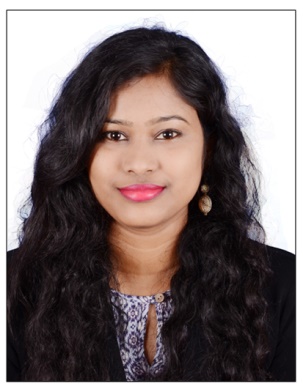 CourseInstitution/UniversityYearResultBachelor of Commerce (B.Com)St. Agnes College,(Autonomous)Mangalore2013-2016  83.26%Pre-University (12th Std.)St. Agnes College, Mangalore (State board)201390.83%S.S.L.C.St. Lawrence English MediumHigh school, Bondel, Mangalore201184%7th floor, Manasa Towers,M.G road, Kodialbail,Mangalore – 575003Tel: 01-824-4433221Sl NoProject DescriptionUndertaken atYear1.A study on “Customer Satisfaction” with reference to Madhuvan’s Village, The Family Restaurant, MangaloreSt. Agnes College,Mangalore2015-16